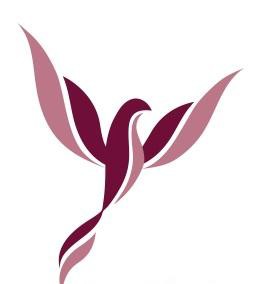 FOOD TECHNOLOGY AND/OR DESIGN TECHNOLOGY TEACHER (Full Time or Part-Time hours available)Pay Range – dependent upon experienceRequired for September 2024Why Legra Academy Trust? We provide top quality, high impact early years, primary and secondary education in the county of Essex. We currently manage two academies in the Southend-on-Sea area: Belfairs Academy and Darlinghurst Academy. We are responsible for approximately 2000 young people from nursery to age 19 and employ around 250 staff. Each of our academies is fully committed to achieving excellence for the benefit of all our students’, staff and the wider community. Our motto is ‘Shaping the Future Together’ and we really mean it – so why don’t you come and help us achieve it? You can find out more about us at www.legraacademytrust.org.ukApplications are invited for a well-qualified and enthusiastic teacher of Food Technology with the ability to teach to KS3 and KS4 level. Ability to teach Design and Technology to younger years would be an advantage.You will have the vision, drive and commitment to join a highly motivated and creative Food and design technology team from September 2024. The subject is delivered in a high quality and very well-resourced environment with dedicated food rooms.  The post is suitable for both experienced and newly qualified teachers and the salary offered will be negotiated to reflect the calibre of the applicant appointed.A highly successful and heavily oversubscribed school in southeast EnglandProvides high quality and well-resourced facilities.An excellent track record of public examination results.Offering excellent opportunities for career development.If you feel that this could be the exciting opportunity and career advancement or change you are seeking and would like to find out more please apply to emma.lipscombe@legratrust.org.uk Belfairs Academy is committed to safeguarding and promoting the welfare of children and young people and expects all staff and volunteers to share this commitment. Following safer recruitment procedures, this appointment will be subject to an enhanced disclosure from the Disclosure Barring Service, online social media checks and satisfactory references. Belfairs Academy is an equal opportunities employer and we are committed to positive employment policies to promote equal opportunity in employment.Please Register your Interest by: 10th April 2024Interviews week commencing: 15th April 2024